PELATIHAN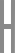 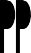 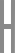 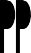 “COLD CHAIN LOGISTICS”DANKUNJUNGAN KECOLD STORAGEHotel Aston Imperial Jl. KH. Noer Ali No. 177 & Adib Cold Logistics Narogong Bekasi Rabu-Kamis, 3-4 Mei 2017Nama Perusahaan/Instansi Alamat Perusahaan/InstansiNo. Telp.:   .............................................................................................................................................:   ............................................................................................................................................................................................................................................   Kode Pos :  .....................:   .............................................................................................................................................Nama Jabatan/Departemen No. HPAlamat E-mail:   .............................................................................................................................................:  ....................................................  /.....................................................................................:  .............................................................................:  .............................................................................Nama Jabatan/Departemen No. HPAlamat E-mail:   .............................................................................................................................................:  ....................................................  /.....................................................................................:  .............................................................................:  .............................................................................Nama Jabatan/Departemen No. HPAlamat E-mail:   .............................................................................................................................................:  ....................................................  /.....................................................................................:  .............................................................................:  .............................................................................Formulir Registrasi dan Bukti Pembayaran dikirimkan selambatnya 28 April 2017 ke:sekretariat@SupplyChainIndonesia.com atau WA 0821 1515 9595